План работы по теме недели «Профессии» (20.04.20 - 24.04.20) 
(материал, предоставлен родителям на электронную почту, подготовлен педагогами группы , а так же даны ссылки на интернет ресурсы)ЧетвергИгра 4 лишний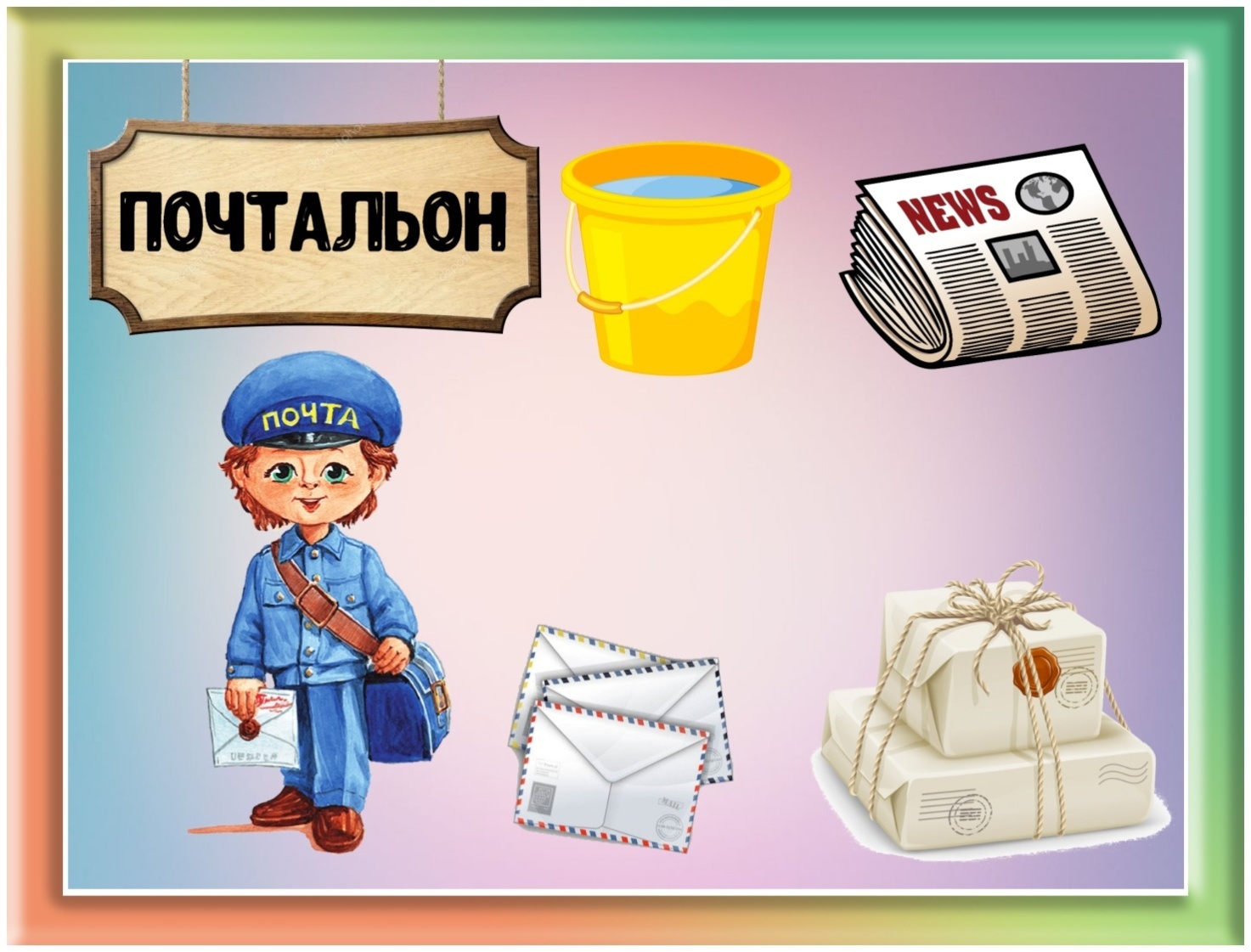 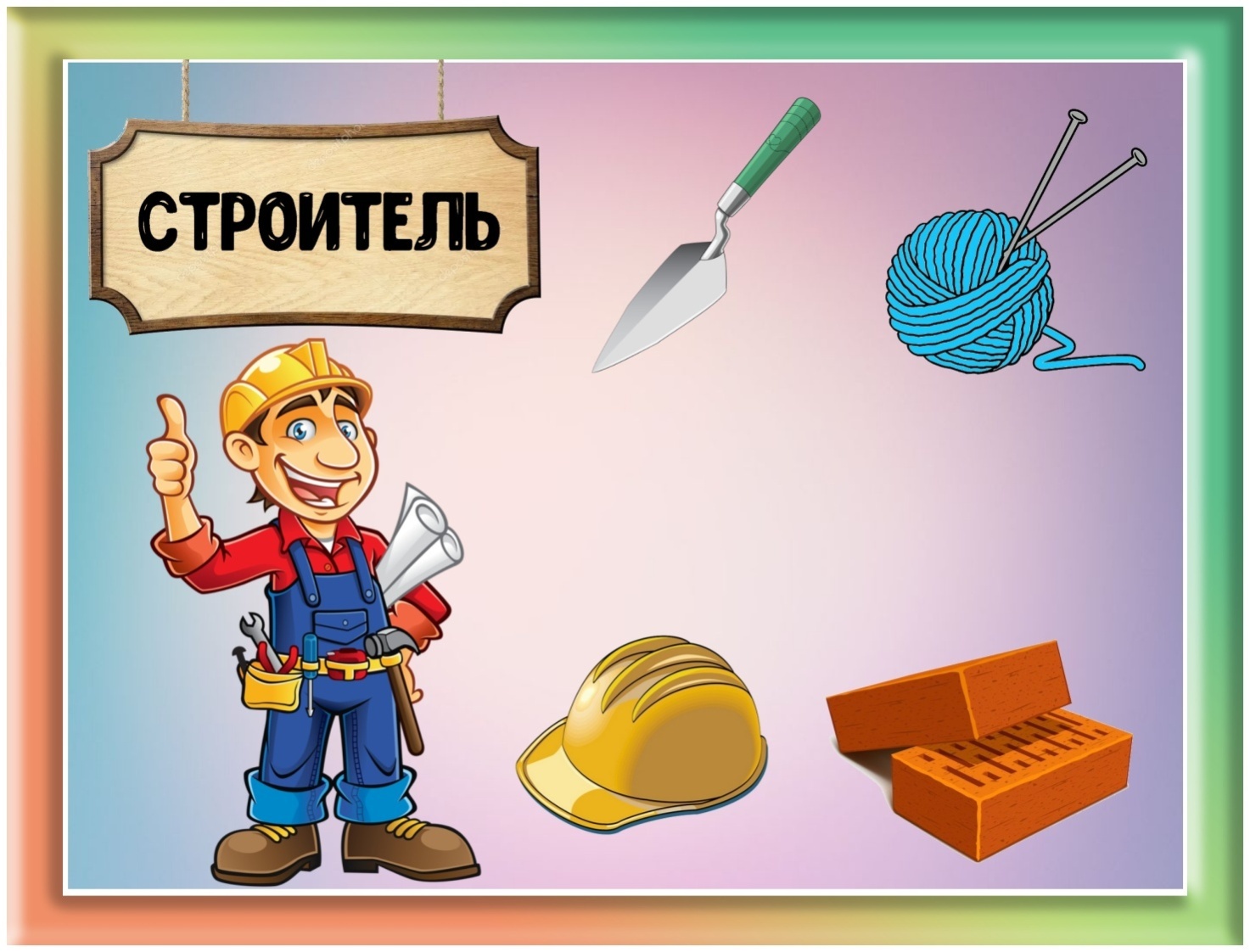 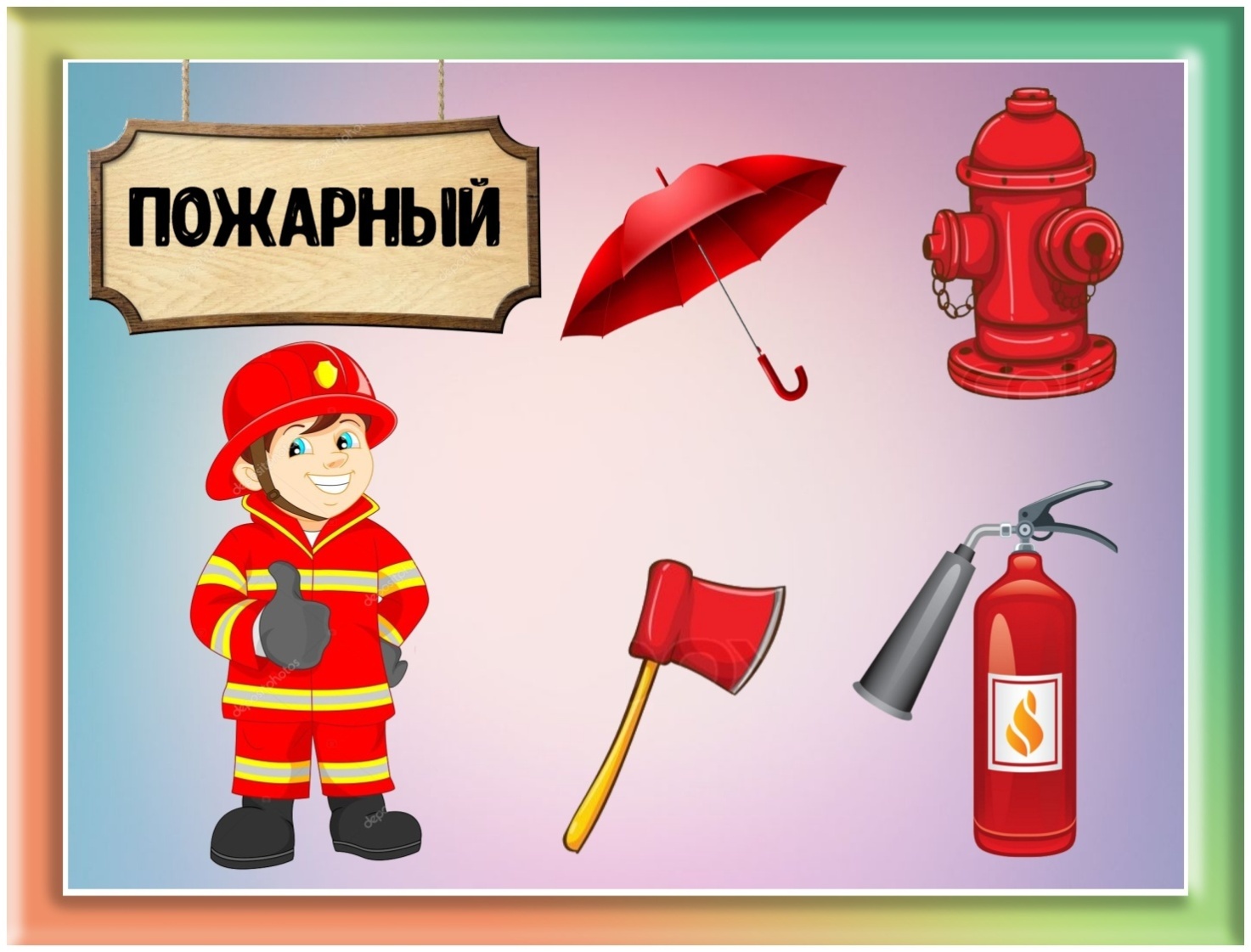 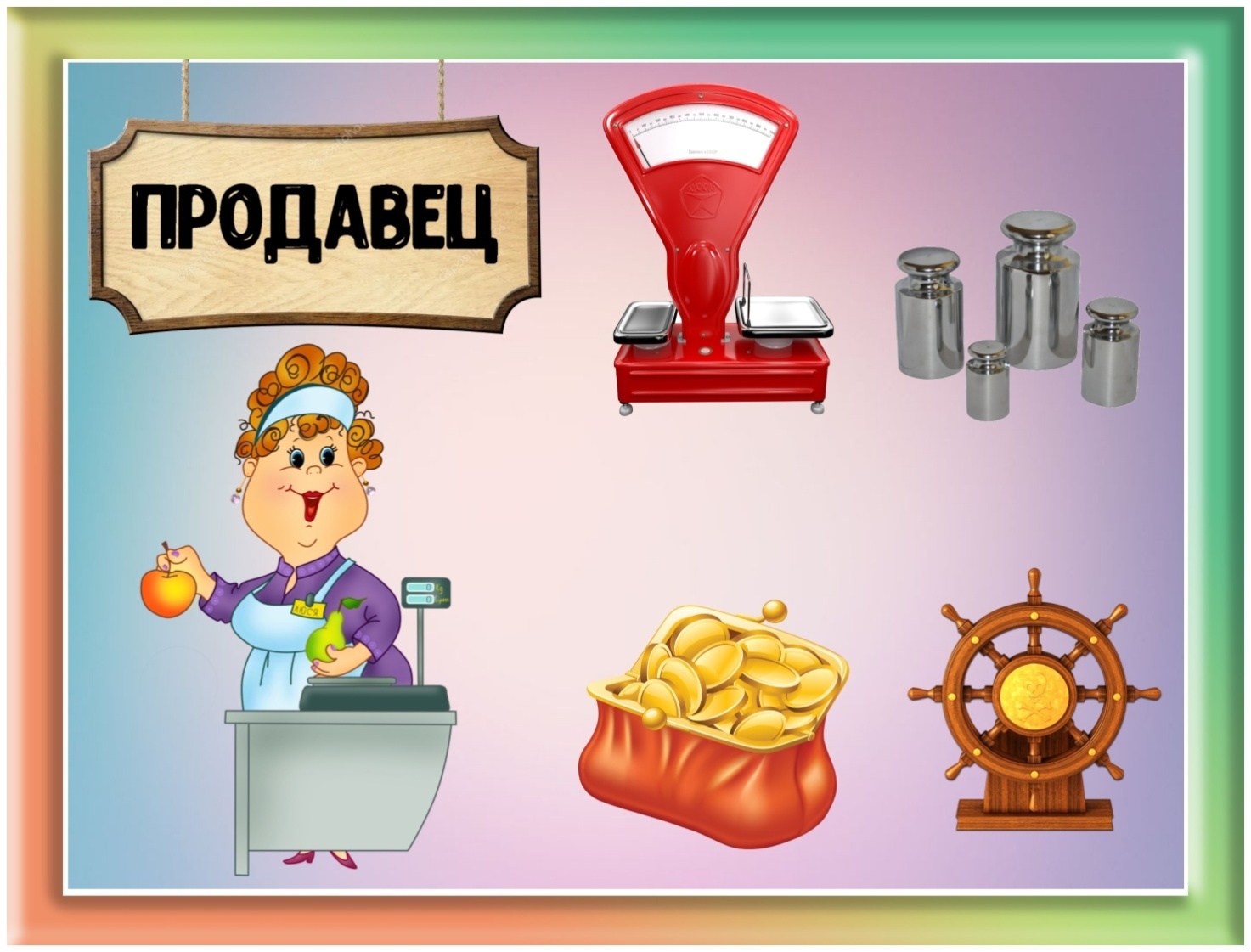 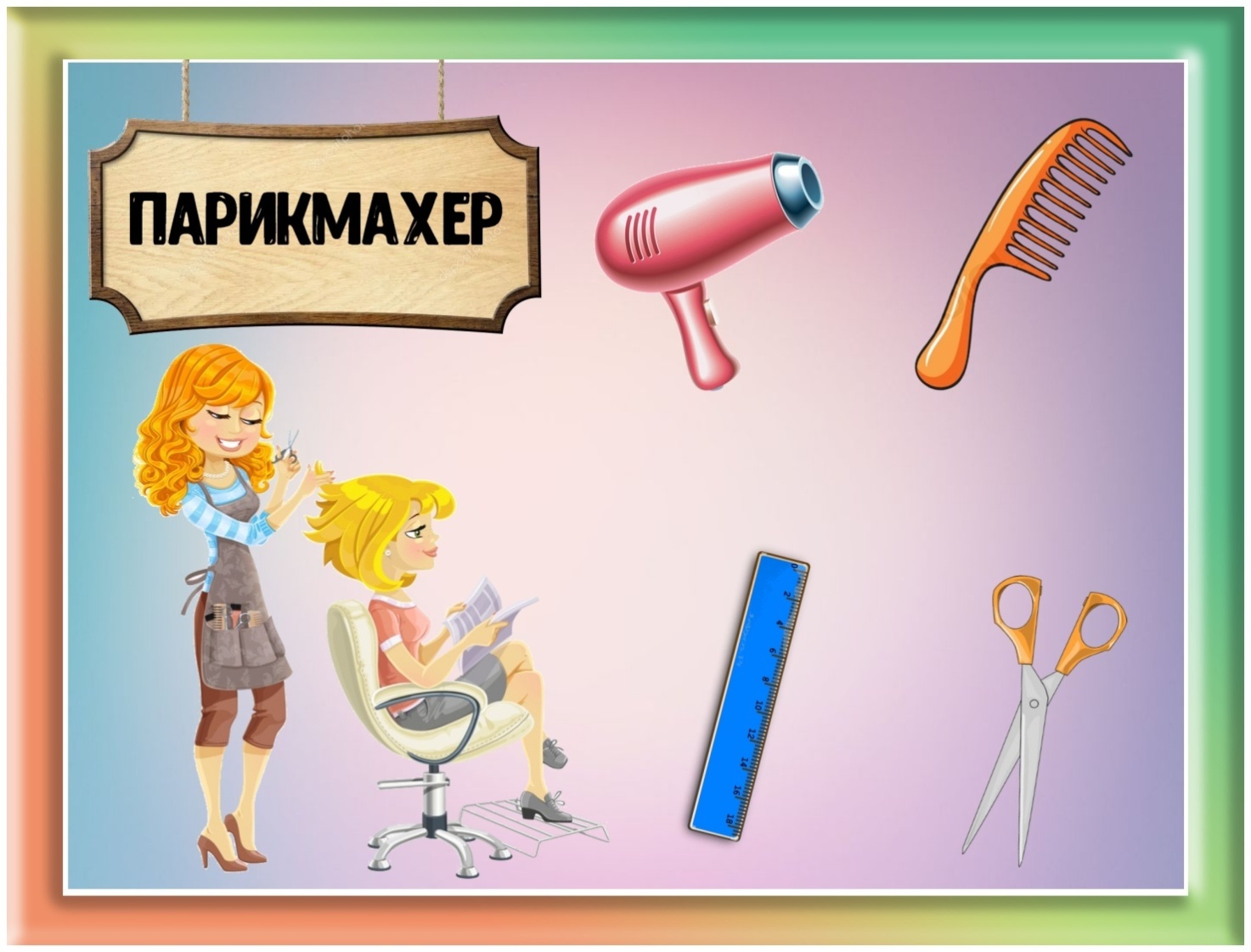 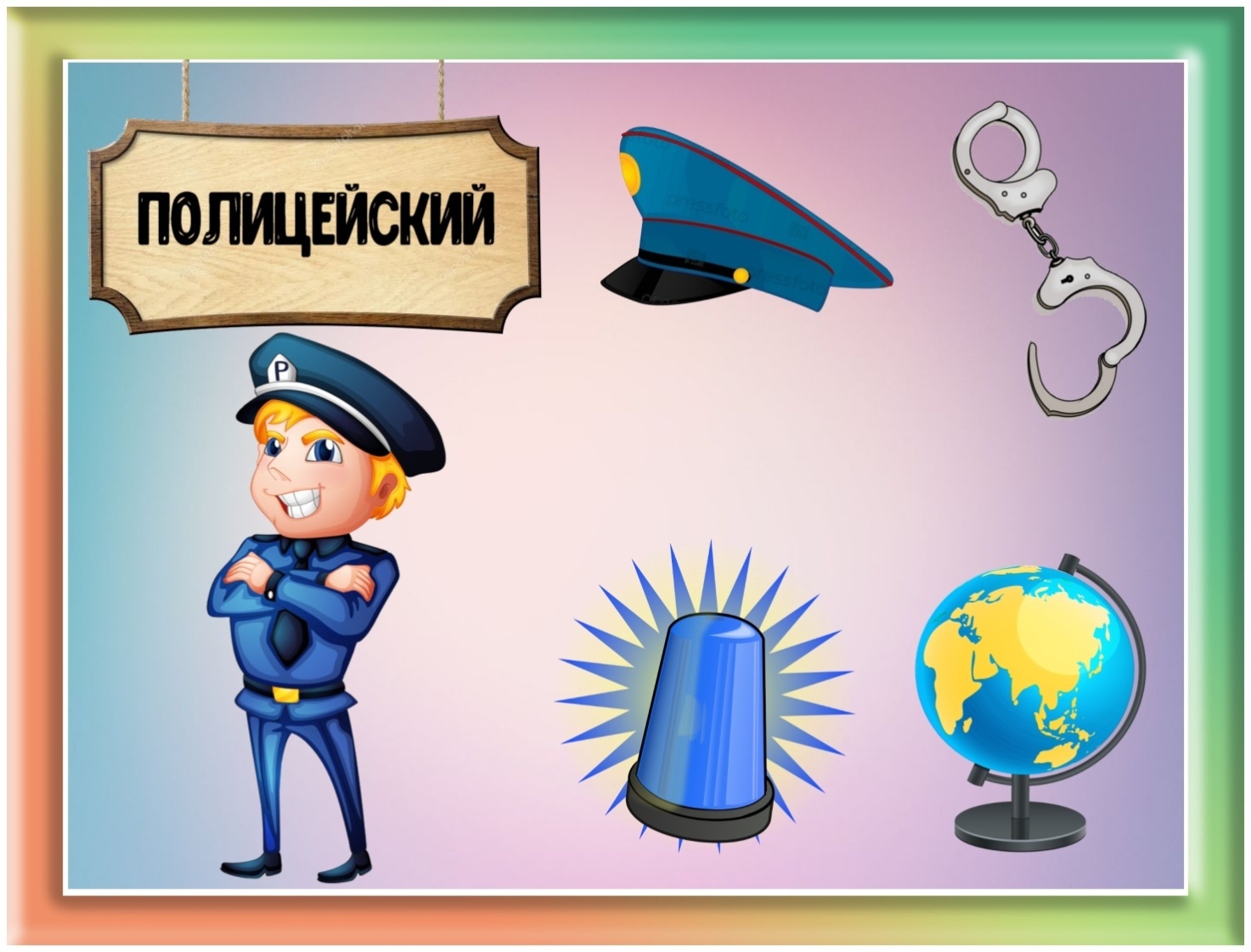 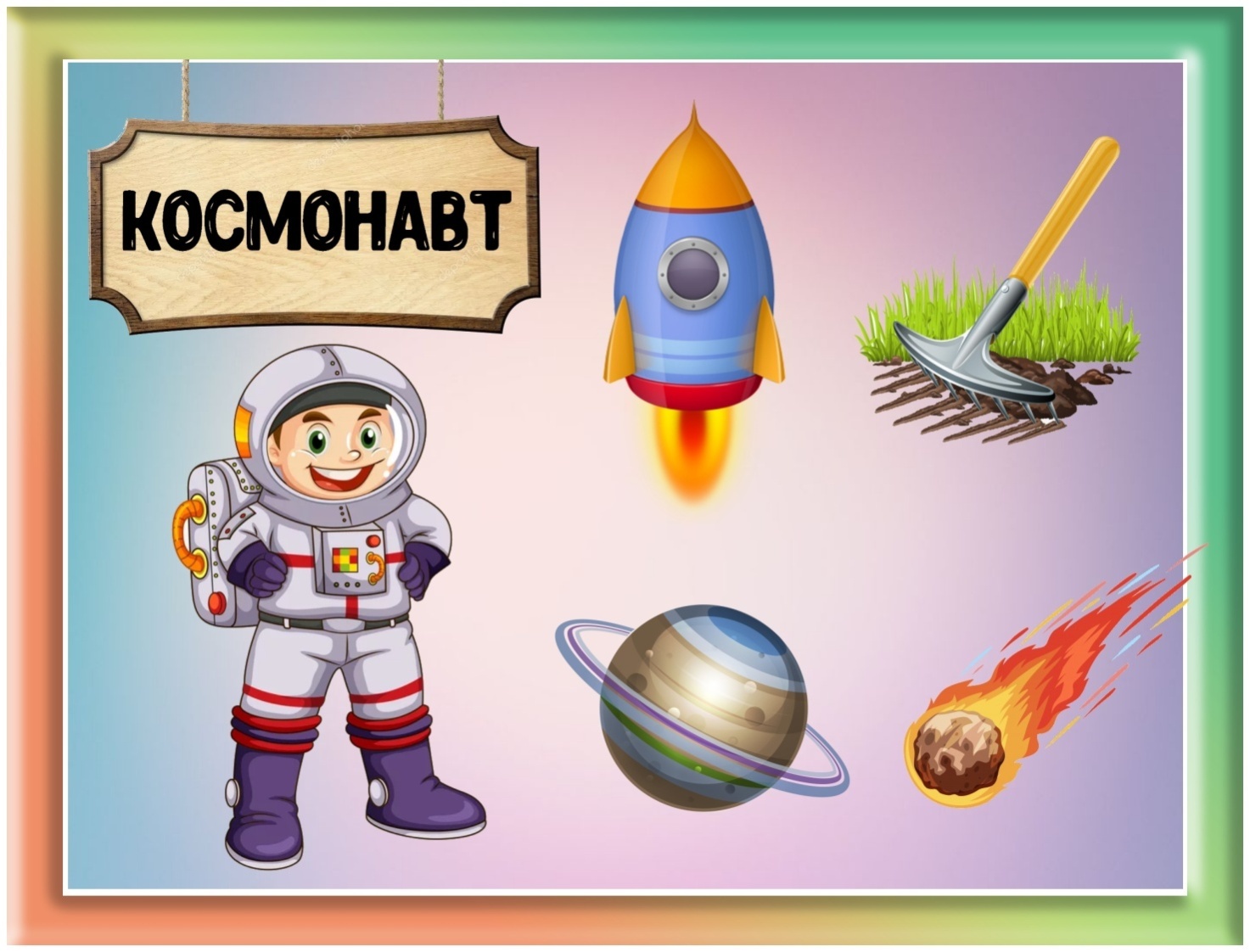 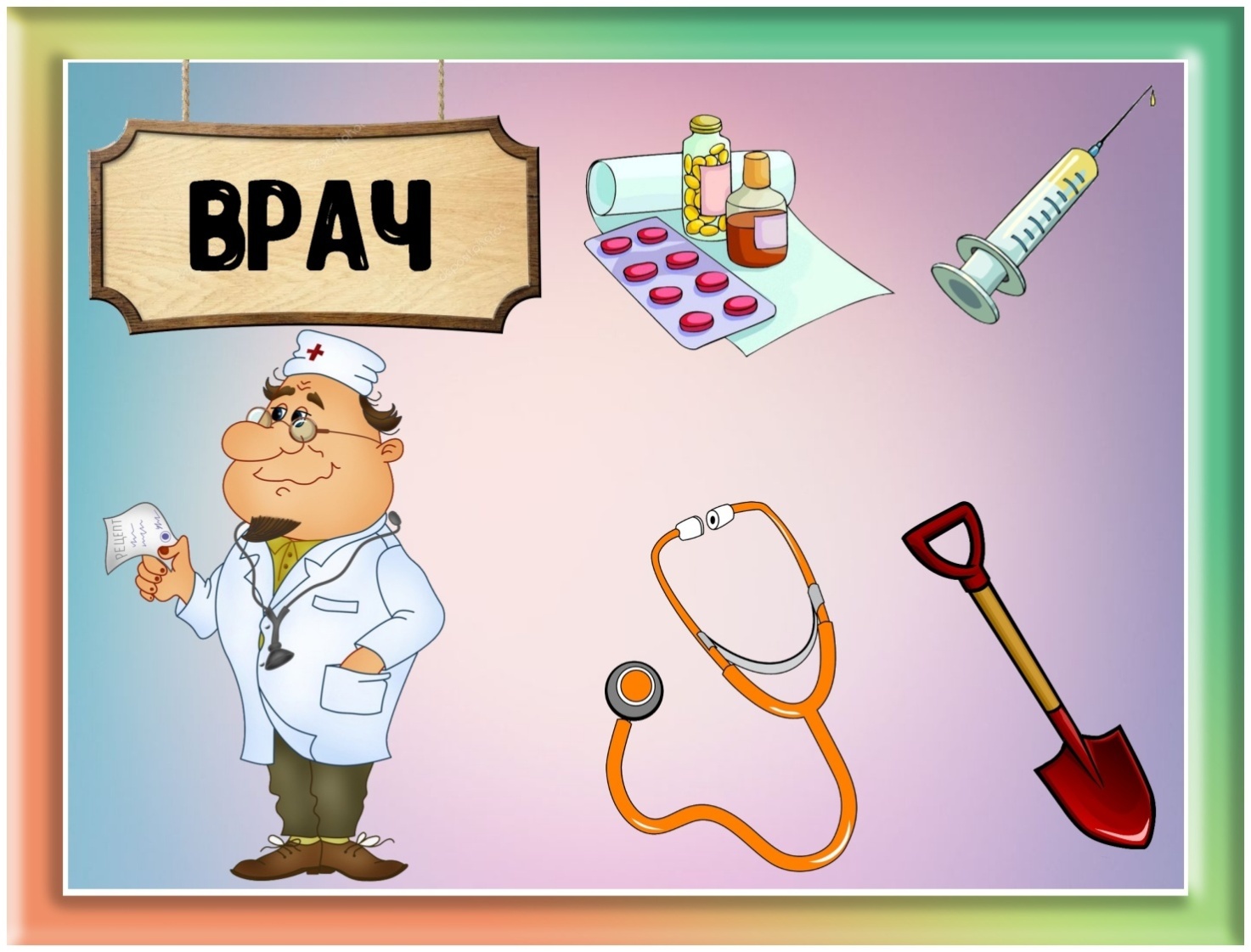 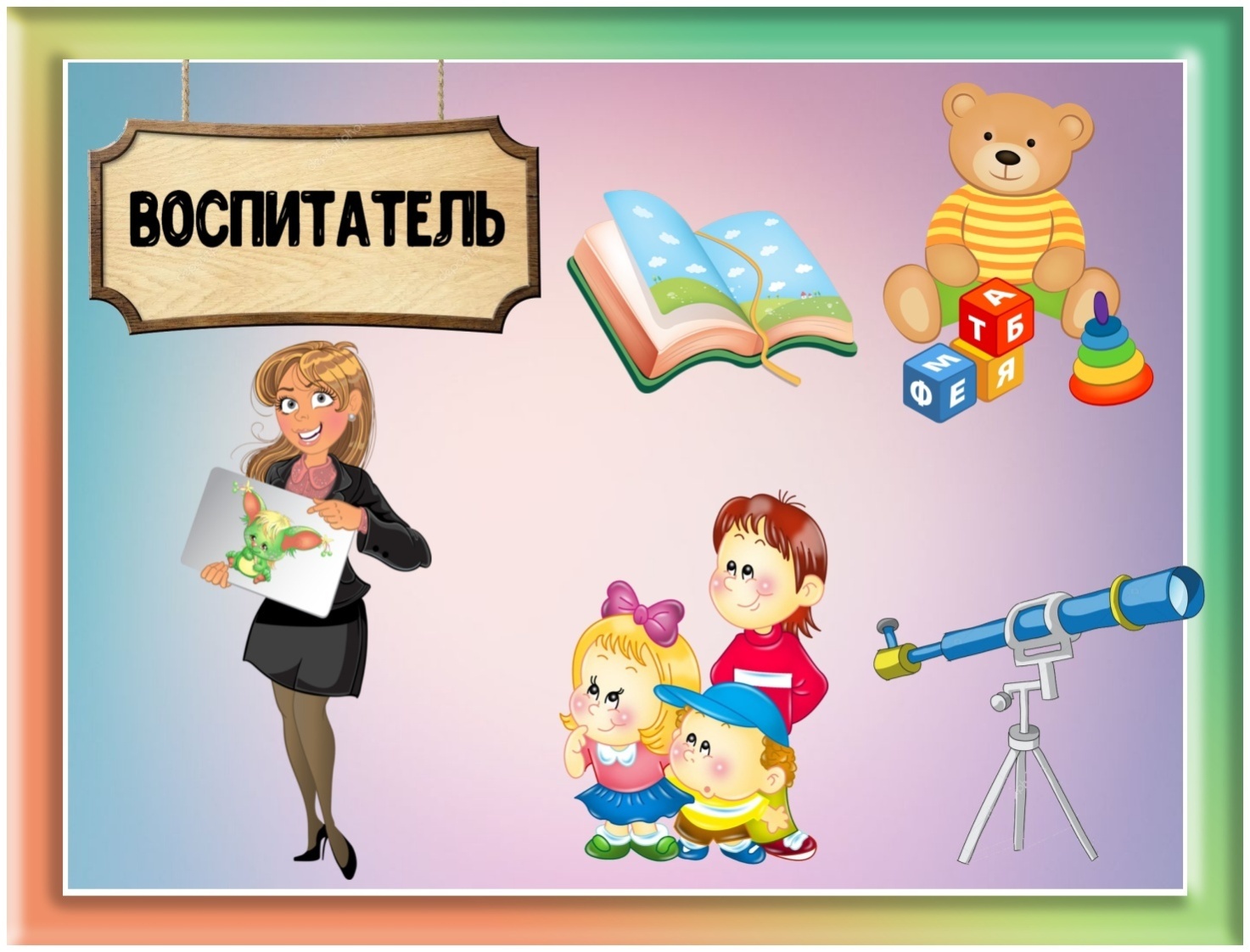 МатематикаЦель: Продолжать учить самостоятельно составлять  решать задачи на сложение и вычитание в пределах 10.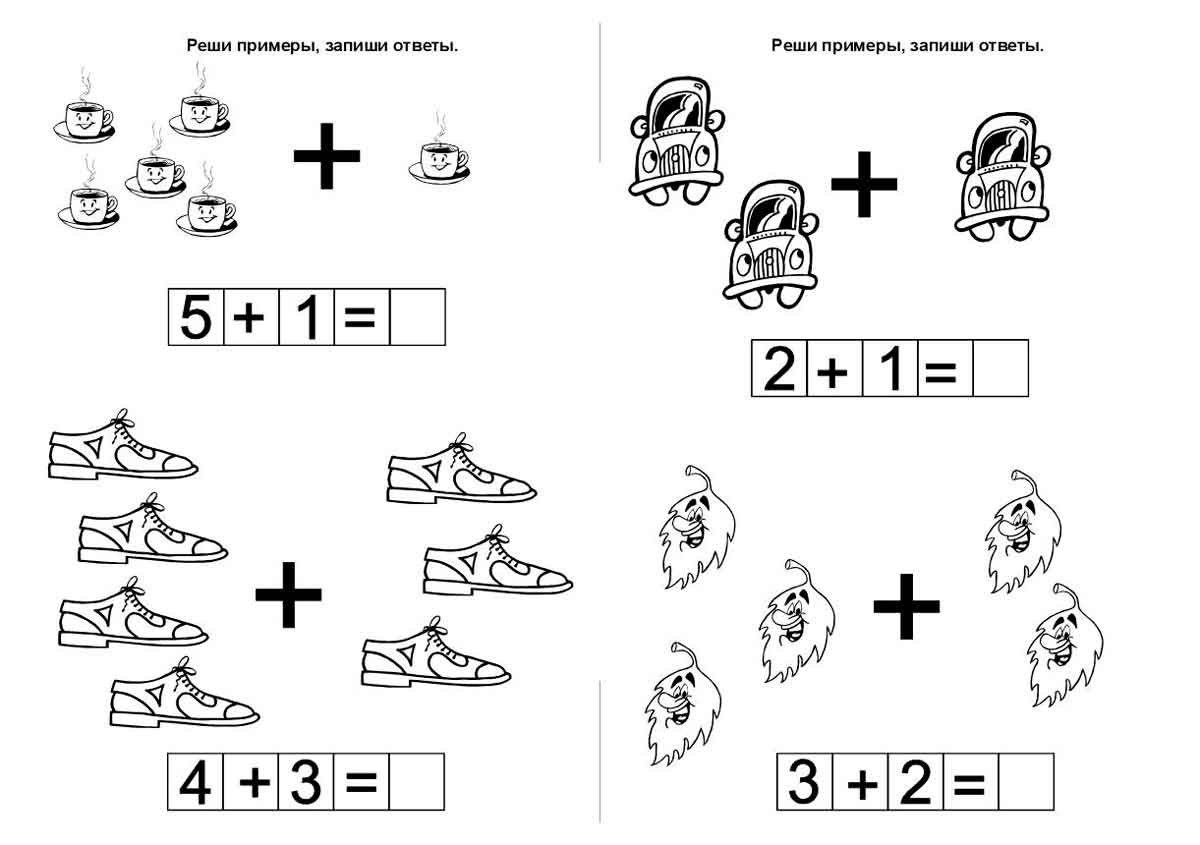 ПятницаАппликацияhttps://www.youtube.com/watch?v=sIclR6tWMV8